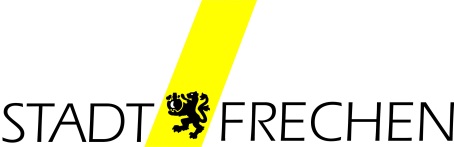           Die BürgermeisterinAllgemeiner Antrag auf Gewährung eines Zuschusses zur Förderung von Einzelprojekten / Antragsschluss: 10. März eines jeden JahresAntragstellerAngaben zum ProjektKosten- und Finanzierungsplan (ggf. gesonderte Aufstellung einreichen)Antragsgrundlage: Richtlinien über die Gewährung von Zuschüssen zur Förderung der Kulturarbeit in der Stadt FrechenKultur- und brauchtumstragenden Vereinen in Frechen, die bislang keine Fördermittel beantragt haben, wird die Neufassung der Richtlinien auf Anfrage zugesandt. Informationen rund um die Kulturförderung erhalten Sie unter: Telefon 02234/501-1352 (Frau Sabine Weber) E-Mail: sabine.weber@stadt-frechen.deDes Weiteren haben Sie die Möglichkeit, diese Richtlinien auf der städtischen Homepage unter: www.stadt-frechen.de / Kultur / Kulturförderung herunterzuladen. Erklärung des AntragstellersDie im Förderantrag gemachten Angaben sind vollständig und wahrheits-gemäß erfolgt. Der Antragsteller informiert die Kulturabteilung der Stadt Frechen unverzüglich bei einer wesentlichen Änderung der Sachlage (z. B. Projekt kommt nicht zustande, maßgebliche Änderungen im Kosten- und Finanzierungsplan).Im Falle einer Bewilligung verpflichtet sich der Förderempfänger, die Fördermittel wirtschaftlich, sparsam und ausschließlich für den bewilligten Zweck einzusetzen. Für jede Änderung des Verwendungszwecks ist die Zustimmung der Kulturabteilung der Stadt Frechen einzuholen.Nach Abschluss der geförderten Maßnahme wird der Kulturabteilung der Stadt Frechen unaufgefordert ein Verwendungsnachweis (Rechnungskopie) und ggf. eine Zuwendungsbestätigung bis spätestens einen Monat nach Ablauf der Veranstaltung/des Projektes vorgelegt. Ich bin mir bewusst, dass der Zuschuss zurückgefordert werden kann, sofern der Nachweis nicht oder nicht rechtzeitig von mir vorgelegt wird.Hinweis zum DatenschutzDie Stadt Frechen misst dem Datenschutz große Bedeutung bei. Die Erhebung und Verarbeitung Ihrer personenbezogenen Daten geschieht unter Beachtung der geltenden datenschutzrechtlichen Vorschriften, insbesondere der EU-Datenschutzgrundverordnung (DSGVO).Durch Ihre Verwendung dieses Formulars stimmen Sie der Erfassung und Nutzung Ihrer Angaben zur Bearbeitung Ihres Antrages auf Gewährung eines Zuschusses zur Förderung von Einzelprojekten zu.Ich willige ein, dass meine Angaben von der Abt. Kultur, Freizeit und Sport der Stadt Frechen gespeichert und verarbeitet werden. Die gemachten Angaben dienen der Beratung im Kulturausschuss sowie der eventuell daraus resultierenden Gewährung eines Zuschusses zur Förderung der Kulturarbeit.    X___________________________    _____________________________Ort, Datum	      rechtsverbindliche Unterschrift einer 	      vertretungsberechtigten Person *)				  	      (Vor- und Nachname in Druckbuchstaben)*)  Verein:			im Vereinsregister eingetragene Person / von 			Mitgliederversammlung bestimmte Person / als 			Geschäftsführer bestellte Person    Sonstige Institutionen:   	im Handelsregister eingetragene Person / als 					Geschäftsführer bestellte Person    Kirche:					Mitglied der Kirchengemeindeleitung

Stadt FrechenAbt. Kultur, Freizeit und Sportz. H. Frau Sabine WeberPostfach 19 6050209 Frechen      Fachdienst Bildung, Freizeit und Kultur
      Nebenstelle des Rathauses der Stadt Frechen        Hauptstraße 124 – 126, Eingang Dr.-Tusch-              Straße, 50226 Frechen    
      Telefon: 02234 / 501-1352      Fax:       02234 / 501-1528
      E-Mail:   sabine.weber@stadt-frechen.de






Antragstellende InstitutionName des Vereins / der Institution:Name und Funktion der antragstellenden Person:Die antragstellende Person muss vertretungsberechtigt sein (siehe Seite 8).Postalische Anschrift des Vereins / der Institution:Internetadresse / Homepage des Vereins / der Institution:E-Mail:GemeinnützigkeitDie antragstellende Institution ist    vom Finanzamt als gemeinnützig         anerkannt.        Kopie der aktuellen Freistellungsbescheinigung         beilegen, falls noch nicht bekannt.	    eine Körperschaft des öffentlichen Rechts.Ansprechpartner für das ProjektName:Funktion:Telefon / Mobil:E-Mail:Informationen zum Verein / zur Institution bzw. zur Einrichtung, die unterstützt wird (z. B. bei Anträgen über einen Förderverein oder eine Körperschaft des öffentlichen Rechts)Verein: Vereinssatzung beilegen, Eintrag Vereinsregister AmtsgerichtSonstige Institutionen: Satzung oder Gesellschaftervertrag beilegen (entfällt bei KöR)Gründungsdatum:Zweck:Anzahl Mitglieder:Bankverbindung:Bank:BIC:IBAN:Bisherige Förderungen durch die Stadt Frechen/Kulturabteilung (in den letzten zwei Jahren)JahrBetragZweck201920202021ProjekttitelProjektzeitraum/-terminKurzbeschreibung des Projekts / „Ihr Projekt in drei Sätzen“Z. B. Zweck/Ziel, Teilnehmer-/Zielgruppe(Anzahl, Alter) u. a.; ggf. ergänzende Unterlagen beifügen. Haben Sie dieses Projekt bereits in der Vergangenheit durchgeführt?  ja; Durchführung seit       (bitte Jahreszahl angeben) nein; erstmalige DurchführungProjekt- / Kooperations-PartnerErfüllt das Projekt eins oder mehrere der folgenden Kriterien? Wenn ja, wie?Ankreuzen und ggf. kurz begründen.   Öffentliche Zugänglichkeit und/oder       Beteiligung vieler Bürgerinnen/Bürger ist       gegeben.  Vorbild-/ Modellcharakter  Nachhaltigkeit  ÜbertragbarkeitBegründung:KostenGgf. Kostenvoranschlag beilegen.Art der KostenBetrag in EUR1.2.3.4.5.Gesamtkosten2. Finanzierung1.Öffentliche Mittel(bitte Geldgeber angeben)  beantragt  in Aussicht gestellt  bewilligt  Betrag in EUR2.2.12.2Weitere Mittel(bitte Geldgeber angeben)   beantragt   in Aussicht gestellt   bewilligt     beantragt   in Aussicht gestellt   bewilligt  Betrag in EURBetrag in EUR:3.EigenmittelBetrag in EUR:4.4.14.2Sonstige Einnahmen(Angaben über Einnahmen zur (Mit-)Finanzierung des Projektes/der Veranstaltung)Einnahmen in  EUR:GesamtAntragssumme EUREhrenamtliches EngagementIn welcher Form wird ehrenamtliches Engage-ment eingebracht?